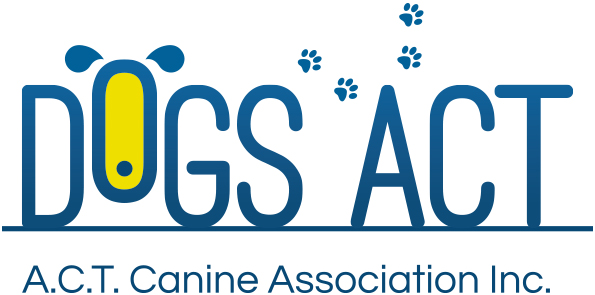 ACT Canine Association Inc. (ABN 11150955611) trading as Dogs A.C.T.Exhibition Park, Federal Highway, Mitchell, ACT.PO Box 815, Dickson ACT 2602. Phone 02 62414404.Email: admin@dogsact.org.au or visit: http://www.dogsact.org.auOffice hours 9.30am to 2.30pm Tuesday to ThursdayDUPLICATE CERTIFICATE OF REGISTRATION APPLICATION
Only one certificate of registration should exist for each ANKC registered dog ay any given time.
That dog must be resident in Australia and owned by a financial member of a State Canine Control.REGISTERED OWNER :ADDRESS:POST CODE:POST CODE:PHONE NUMBER:MOBILE:MEMBERSHIP NUMBER:NAME OF DOG:REGISTRATION No:SEX:REASON FOR DUPLICATE CERTIFICATE:REASON FOR DUPLICATE CERTIFICATE:REASON FOR DUPLICATE CERTIFICATE:REASON FOR DUPLICATE CERTIFICATE:REASON FOR DUPLICATE CERTIFICATE:REASON FOR DUPLICATE CERTIFICATE:REASON FOR DUPLICATE CERTIFICATE:REASON FOR DUPLICATE CERTIFICATE:I CERTIFY THAT I AM THE OWNER OF THE ABOVE DOG AND I AM APPLYING FOR A DUPLICATE CERTIFICATE OF REGISTRATION:I CERTIFY THAT I AM THE OWNER OF THE ABOVE DOG AND I AM APPLYING FOR A DUPLICATE CERTIFICATE OF REGISTRATION:I CERTIFY THAT I AM THE OWNER OF THE ABOVE DOG AND I AM APPLYING FOR A DUPLICATE CERTIFICATE OF REGISTRATION:I CERTIFY THAT I AM THE OWNER OF THE ABOVE DOG AND I AM APPLYING FOR A DUPLICATE CERTIFICATE OF REGISTRATION:I CERTIFY THAT I AM THE OWNER OF THE ABOVE DOG AND I AM APPLYING FOR A DUPLICATE CERTIFICATE OF REGISTRATION:I CERTIFY THAT I AM THE OWNER OF THE ABOVE DOG AND I AM APPLYING FOR A DUPLICATE CERTIFICATE OF REGISTRATION:I CERTIFY THAT I AM THE OWNER OF THE ABOVE DOG AND I AM APPLYING FOR A DUPLICATE CERTIFICATE OF REGISTRATION:I CERTIFY THAT I AM THE OWNER OF THE ABOVE DOG AND I AM APPLYING FOR A DUPLICATE CERTIFICATE OF REGISTRATION:Signature.Signature.Date.Date.Date.Date.Date.Signature.Signature.Date.Date.Date.Date.Date.FEE TO BE ENCLOSED. Fees: refer to our website, dogsact.org.au / Forms and FeesFEE TO BE ENCLOSED. Fees: refer to our website, dogsact.org.au / Forms and FeesFEE TO BE ENCLOSED. Fees: refer to our website, dogsact.org.au / Forms and FeesFEE TO BE ENCLOSED. Fees: refer to our website, dogsact.org.au / Forms and FeesFEE TO BE ENCLOSED. Fees: refer to our website, dogsact.org.au / Forms and FeesFEE TO BE ENCLOSED. Fees: refer to our website, dogsact.org.au / Forms and FeesFEE TO BE ENCLOSED. Fees: refer to our website, dogsact.org.au / Forms and FeesFEE TO BE ENCLOSED. Fees: refer to our website, dogsact.org.au / Forms and FeesMAIL APPLICATIONS TO – PO BOX 815, DICKSON, ACT, 2602OR RETURN THE APPLICATION TO THE OFFICE OF DOGS ACT, AT - DOG GROUNDS, EXHIBITION PARK IN CANBERRA (EPIC) FLEMINGTON ROAD, MITCHELL.MAIL APPLICATIONS TO – PO BOX 815, DICKSON, ACT, 2602OR RETURN THE APPLICATION TO THE OFFICE OF DOGS ACT, AT - DOG GROUNDS, EXHIBITION PARK IN CANBERRA (EPIC) FLEMINGTON ROAD, MITCHELL.MAIL APPLICATIONS TO – PO BOX 815, DICKSON, ACT, 2602OR RETURN THE APPLICATION TO THE OFFICE OF DOGS ACT, AT - DOG GROUNDS, EXHIBITION PARK IN CANBERRA (EPIC) FLEMINGTON ROAD, MITCHELL.MAIL APPLICATIONS TO – PO BOX 815, DICKSON, ACT, 2602OR RETURN THE APPLICATION TO THE OFFICE OF DOGS ACT, AT - DOG GROUNDS, EXHIBITION PARK IN CANBERRA (EPIC) FLEMINGTON ROAD, MITCHELL.MAIL APPLICATIONS TO – PO BOX 815, DICKSON, ACT, 2602OR RETURN THE APPLICATION TO THE OFFICE OF DOGS ACT, AT - DOG GROUNDS, EXHIBITION PARK IN CANBERRA (EPIC) FLEMINGTON ROAD, MITCHELL.MAIL APPLICATIONS TO – PO BOX 815, DICKSON, ACT, 2602OR RETURN THE APPLICATION TO THE OFFICE OF DOGS ACT, AT - DOG GROUNDS, EXHIBITION PARK IN CANBERRA (EPIC) FLEMINGTON ROAD, MITCHELL.MAIL APPLICATIONS TO – PO BOX 815, DICKSON, ACT, 2602OR RETURN THE APPLICATION TO THE OFFICE OF DOGS ACT, AT - DOG GROUNDS, EXHIBITION PARK IN CANBERRA (EPIC) FLEMINGTON ROAD, MITCHELL.MAIL APPLICATIONS TO – PO BOX 815, DICKSON, ACT, 2602OR RETURN THE APPLICATION TO THE OFFICE OF DOGS ACT, AT - DOG GROUNDS, EXHIBITION PARK IN CANBERRA (EPIC) FLEMINGTON ROAD, MITCHELL.YOUR APPLICATION FOR A DUPLICATE CERTIFICATE OF REGISTRATION WILL BY DETERMINED BY THE COUNCIL OF THE ACT CANINE ASSOCIATION. THE COUNCIL MEETS ON THE SECOND WEDNESDAY OF EACH MONTH.YOUR APPLICATION FOR A DUPLICATE CERTIFICATE OF REGISTRATION WILL BY DETERMINED BY THE COUNCIL OF THE ACT CANINE ASSOCIATION. THE COUNCIL MEETS ON THE SECOND WEDNESDAY OF EACH MONTH.YOUR APPLICATION FOR A DUPLICATE CERTIFICATE OF REGISTRATION WILL BY DETERMINED BY THE COUNCIL OF THE ACT CANINE ASSOCIATION. THE COUNCIL MEETS ON THE SECOND WEDNESDAY OF EACH MONTH.YOUR APPLICATION FOR A DUPLICATE CERTIFICATE OF REGISTRATION WILL BY DETERMINED BY THE COUNCIL OF THE ACT CANINE ASSOCIATION. THE COUNCIL MEETS ON THE SECOND WEDNESDAY OF EACH MONTH.YOUR APPLICATION FOR A DUPLICATE CERTIFICATE OF REGISTRATION WILL BY DETERMINED BY THE COUNCIL OF THE ACT CANINE ASSOCIATION. THE COUNCIL MEETS ON THE SECOND WEDNESDAY OF EACH MONTH.YOUR APPLICATION FOR A DUPLICATE CERTIFICATE OF REGISTRATION WILL BY DETERMINED BY THE COUNCIL OF THE ACT CANINE ASSOCIATION. THE COUNCIL MEETS ON THE SECOND WEDNESDAY OF EACH MONTH.YOUR APPLICATION FOR A DUPLICATE CERTIFICATE OF REGISTRATION WILL BY DETERMINED BY THE COUNCIL OF THE ACT CANINE ASSOCIATION. THE COUNCIL MEETS ON THE SECOND WEDNESDAY OF EACH MONTH.YOUR APPLICATION FOR A DUPLICATE CERTIFICATE OF REGISTRATION WILL BY DETERMINED BY THE COUNCIL OF THE ACT CANINE ASSOCIATION. THE COUNCIL MEETS ON THE SECOND WEDNESDAY OF EACH MONTH.